This document identifies bridging standards in the 2016 Mathematics Standards of Learning. Bridging standards allow for the identification of content that can be connected when planning instruction and promote deeper student understanding.  Bridging standards (indicated by bold text in the grade level column below) are ones that meet one or more of the following criteria: 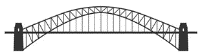 Functions as a bridge to which other content within the grade level/course is connected, either horizontally or vertically;Serves as prerequisite knowledge for content to be addressed in future grade levels/courses; orPossesses endurance beyond a single unit of instruction within a grade level/course.The selection of content focus areas, potential connections, and the sequencing of content in this document serve as examples only and are intended to assist with curricular development. NOTES: Once concepts have been introduced, many (i.e., place value, problem solving, and developing fluency with multiplication, etc.) will need to be revisited throughout the year.Grade 3Content Focus AreasPrerequisite Knowledge(Linked to JIT Quick Checks)Grade 1Prerequisite Knowledge(Linked to JIT Quick Checks)Grade 2Grade 3 (Linked to Just in Time Mathematics Quick Checks).Possible Grade 3 Connections Across Content Focus AreasPossible Future Grade Level/Course Content Connections1.2a, 1.5a, 1.5b2.1a, 2.1b3.1a Read, write, and identify the place and value of each digit in a six-digit whole number, with and without models Solving Problems with Addition/SubtractionDecimal Place Value(Grade 4)Using Place Value to Compare/Order Numbers2.1a, 2.1d3.1b Round whole numbers, 9,999 or less, to the nearest ten, hundred, and thousand  Solving Problems with Addition/SubtractionRound Number through Millions (Grade 4)1.2b, 1.2c2.1a, 2.1c3.1c Compare and order whole numbers, each 9,999 or less Interpret dataCompare/Order Numbers through Millions (Grade 4)1.6, 1.7a, 1.7b2.5a, 2.5b, 2.6a, 2.6b3.3a Estimate and determine the sum or difference of two whole numbers Round Whole NumbersCompute with Larger Numbers and Decimals (Grade 4)Solving Addition/ Subtraction Problems with Whole Number1.62.5a, 2.6a, 2.6b, 2.6c3.3b Create and solve single-step and multistep practical problems involving sums or differences of two whole numbers, each 9,999 or less Organize/Interpret DataSolve problems with Larger Numbers and Decimals (Grade 4)1.13, 1.142.163.16 Identify, describe, create, and extend patterns found in objects, pictures, numbers and tables Compare/Order NumbersSolve Practical Problems; Identify Rule (Grade 4)1.152.173.17 Create equations to represent equivalent mathematical relationships Compare NumbersIdentify Expressions that are Equal and Not Equal (Grade 4)1.12a2.15a3.15a Collect, organize, and represent data in pictographs or bar graphs Compare NumbersCompare Data/ Representations(Grade 4)Using Data to Describe My World1.12b2.15b3.15b Read and interpret data represented in pictographs and bar graphs Compare NumbersMake Inferences; Compare Different Representations(Grade 4)2.143.14 Investigate and describe the concept of probability as a measurement of chance and list possible outcomes for a single event Determine Likelihood of a Simple Event; Represent Probability as a Number Between 0 and 1 (Grade 4)1.1d2.2a, 2.6b3.4a Represent multiplication and division through 10 × 10, using a variety of approaches and models Equivalent relationshipsUse Properties of Multiplication and  Division(Grade 4)Solving Problems using Multiplication1.1d, 1.62.2a, 2.6c3.4b Create and solve single-step practical problems that involve multiplication and division through 10 x 10 Solve Problems with Addition/SubtractionSolve Multi-step (12 x 12) Practical Problems(Grade 4)1.1d, 1.7a, 1.7b2.2a3.4c Demonstrate fluency with multiplication facts of 0, 1, 2, 5, and 10 Demonstrate Fluency with Facts (12 x12)(Grade 4)1.62.6a, 2.6b, 2.6c3.4d Solve single-step practical problems involving multiplication of whole numbers, where one factor is 99 or less and the second factor is 5 or less Solve Problems with Addition/SubtractionSolve Multiplication Problems with 2 digit by 2 digit Numbers (Grade 4)1.102.8a3.7a Estimate and measure length to the nearest  inch, inch, foot, yard, centimeter, and meter Fraction UnderstandingMeasure Length to Nearest 1/4 and 1/8 Inch (Grade 4)1.103.7b Estimate and measure liquid volume in cups, pints, quarts, gallons, and liters Measure Liquid Volume (Grade 4)1.102.8a3.8a Estimate and measure the distance around a polygon in order to determine its perimeter using U.S. Customary and metric units Solve Problems with Addition/SubtractionDetermine Perimeter of Polygons with up to 10 Sides (Grade 4)Using Measurement to Describe My World1.1d3.8b Estimate and count the number of square units needed to cover a given surface in order to determine its area Solve Problems with Addition/SubtractionDetermine Area with/without Models(Grade 4)1.1d2.2a, 2.113.10 Read temperature to the nearest degree 1.9a2.2a, 2.93.9a Tell time to the nearest minute, using analog and digital clocks Decimal/Fraction Representations (Grade 4)1.9a2.2a, 2.93.9b Solve practical problems related to elapsed time in one-hour increments within a 12-hour period Solve for Elapsed Time Within a 24-hour Period (Grade 4)1.9b2.10a3.9c Identify equivalent periods of time and solve practical problems related to equivalent periods of time 1.1d, 1.82.2a, 2.7a3.6a Determine the value of a collection of bills and coins whose total value is $5.00 or less Solve Problems with Addition/SubtractionDecimal Understanding (Grade 4)Problem Solving Using Money1.1d, 1.82.2a, 2.7a3.6b Compare the value of two sets of coins or two sets of coins and billsCompare Whole NumbersDecimal Understanding(Grade 4)1.1d, 1.82.2a, 2.6b, 2.7a3.6c Make change from $5.00 or less Solve Problems with Addition/SubtractionDecimal Computation(Grade 4)1.4a, 1.4b2.4a, 2.4b3.2a Name and write fractions and mixed numbers represented by a model Measure LengthDecimal Understanding(Grade 4)Using Fractions to Describe Quantities1.4a, 1.4b2.4a, 2.4b3.2b Represent fractions and mixed numbers with models and symbols Decimal Understanding(Grade 4)1.2b, 1.2c, 1.4b2.4a, 2.4b, 2.4c3.2c Compare fractions having like and unlike denominators, using words and symbols (>, <, =, or ≠), with models Compare Additional Fractions (Grade 4)1.4a, 1.4b2.4a, 2.4b, 2.6c3.5 Solve practical problems that involve addition and subtraction with proper fractions having like denominators of 12 or less Solve Problems with Unlike Denominators(Grade 4)Using Geometry to Describe My World3.11 Identify and draw representations of points, lines, line segments, rays, and angles  Identify Intersecting, Parallel, Perpendicular lines (Grade 4)1.11a, 1.11b2.133.12a Define polygon Identify Characteristics of Plane and Solid Figures (Grade 4)Composing and Decomposing Using Polygons1.11a, 1.11b2.133.12b Identify and name polygons with 10 or fewer sides Identify Characteristics of Plane and Solid Figures (Grade 4)1.11a, 1.11b2.133.12c Combine and subdivide polygons with three or four sides and name the resulting polygon(s) Combine, Subdivide, and Transform Polygons (Grade 5)1.11a, 1.11b2.133.13 Identify and describe congruent and noncongruent figures Combine, Subdivide, and Transform Polygons (Grade 5)